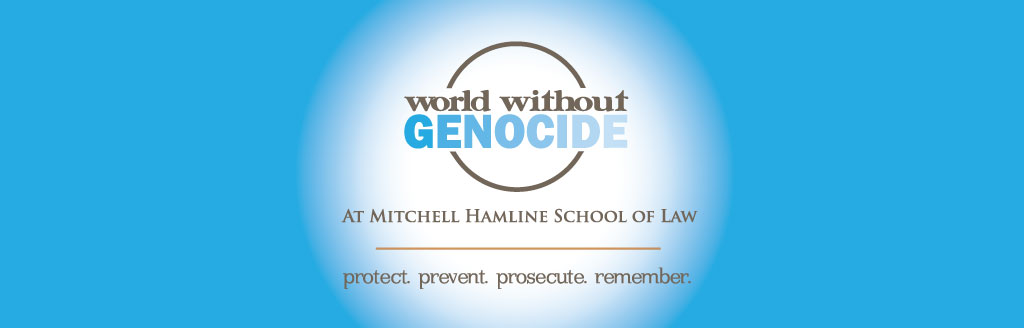 World Without Genocide is a human rights organization headquartered at Mitchell Hamline School of Law in St. Paul, MN. We provide education to raise awareness about past and current conflicts and advocacy at local, state, and national levels for policies and legislation to protect innocent people, prevent genocide, prosecute perpetrators, and remember those whose lives have been affected by genocide.We address conflicts in the past, those occurring today, and the challenging problems of child soldiers, human trafficking, gender-based violence, weapons trafficking, and resource scarcity or abundance as causes of conflict. More information is available at www.worldwithoutgenocide.org.Advocacy and Outreach Intern – Fall 201615-20 hours per weekUnpaid; willing to arrange college internship or course credit in relevant disciplines as appropriateResponsibilities:Provide organizational and administrative support for advocacy initiatives and programming Support community-based support for city, state, and national actionPublicize advocacy programs and outcomesAssist in coordinating educational events and Tents of Witness: Genocide and Conflict exhibit (www.worldwithoutgenocide.org/tents) Attend staff meetings as necessary Perform various office support duties as neededRequired Qualifications: B.A. (or currently in process) in history, political science, global studies, or another related fieldClear and effective written and oral communication skillsEffective time management and organization skillsStrong attention to detail, problem-solving skill, flexibility, and ability to work well independentlyAbility to work closely with diverse individuals and representatives of various organizationsKnowledge of Microsoft Office SuiteCommitment to human rights Desired Qualifications:Experience in an office environment with administrative support Ability to work independently and to be self-motivatedGraphic design interest or experience, particularly using InDesign softwarePositive outlook, high energy, ability to interact well with diverse publics, professional self-presentationHow to apply:Please send a resumé, cover letter, and three professional references as a single PDF to admin@worldwithoutgenocide.org by August 22, 2016.